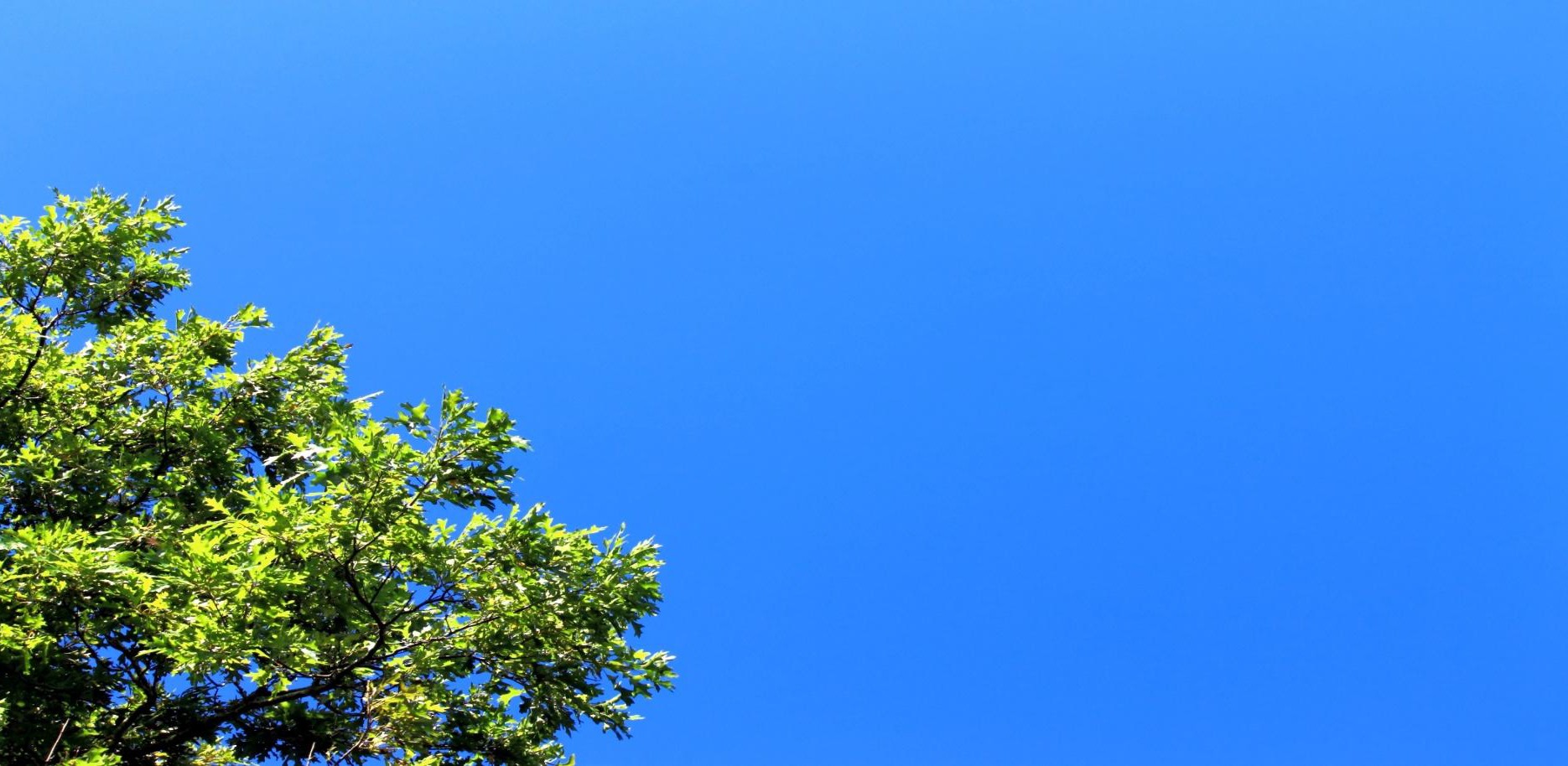 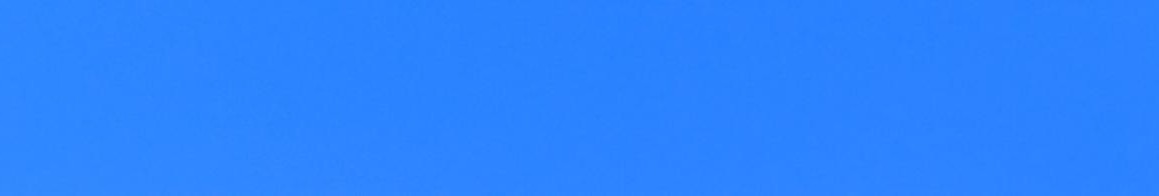 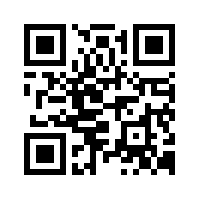 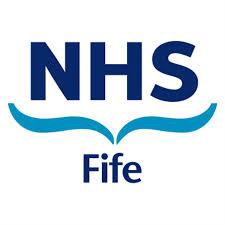 NHS Fife Department of Psychology                                                          Understanding Anxiety                                                 Large Print VersionHelp Yourself @ moodcafe.co.ukWhat is anxiety?Anxiety is not an illness that you either have or do not have - everyone has experienced anxiety.We can all remember stressful times when we have felt anxious, like going for job interview or going to the dentist. That is perfectly normal. But anxiety is a problem when:It is experienced frequently orIf it occurs in situations that should not really be stressful.When someone is anxious, they experience physical feelings	and worrying thoughts. This can make it hard to do even	simple tasks and so they begin to avoid things.  Often the	person does not understand why they feel as they do. When	they are relaxed they can see that their worries are over the	top, but when the anxiety builds up they feel overwhelmed once again.The effects of anxietyAnxiety affects: how we think, what we do and how our body reacts.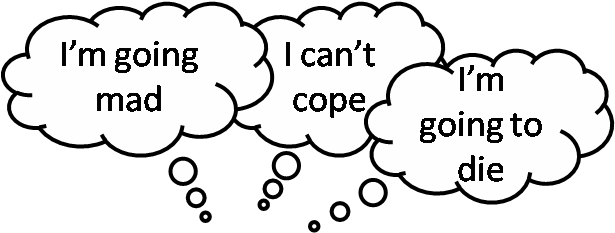 How we thinkWhen anxiety is out of control, people describe having thoughts such as: These thoughts flash automatically into their heads when they are anxious.Two things should be remembered about automatic thoughts:They are irrational and unrealistic – you will not die or go madThey end up making you feel more anxious – if you think that you are not going to cope, you will worry even more.Learning to control such thoughts can help you to handle your anxiety.What we doPeople suffering from anxiety often avoid things, e.g. going out alone or chatting to people.  They usually do this because they think that they will cope badly, e.g. they will panic or make a fool of themselves.  By avoiding the situation, they feel better.  But in the long term avoidance always makes the problem worse.  This is because more and more anxiety gets associated with the avoided thing and so it gets harder and harder to face up to it.Anxiety can also make people feel that they must do certain things e.g. they might start repeatedly checking to see if doors are locked or plugs pulled out, or they might clean the house much more than it needs. Anxiety can also lead to other behaviours such as talking too fast or mixing up words.  Being aware of these behaviours can make you feel more anxious.How out bodies reactThere are many physical symptoms of anxiety – such as heart thumping, shaking, sweating, dizziness, breathing difficulties, muscle pain, tiredness, upset stomachs and headaches. The symptoms are very unpleasant and sometimes seem to appear for no reason.  People worry that they have a serious physical problem or that something terrible is going to happen. It is important to know that these symptoms are not dangerous and will not do any damage to you even if they are severe.What causes anxiety?Our lives and personalitiesSome people have had difficult experiences earlier in life and this can make them more likely to get anxious. Other people have always been “the worrying type”.  For manypeople, anxiety problems begin following a time of stress. E.g. they have difficulties at work or in a relationship, have been bereaved, are in poor health or have money worries. Stress can cause physical changes in the body and make it more likely that anxiety begins.The body’s reaction to stress – the fight/flight responseIn the past our ancestors needed to cope quickly with danger e.g. from wild animals or enemy attack. We still need to cope with danger e.g. to get out of the way of a speeding car.  In such situations the body goes “on the alert” ready for action (e.g. heart goes faster and we breathe quicker). But we can also react in the same way to things that worry us, like being criticised. When someone is finding a lot of things worrying, then the body gets into the habit of being “on alert” and physical symptoms of anxiety develop.What keeps anxiety going?You may first notice anxiety in your thoughts, behaviour or body.  But your anxiety reaction in each area feeds into the others. This keeps the body “on alert” and creates a vicious circle that keeps the anxiety going.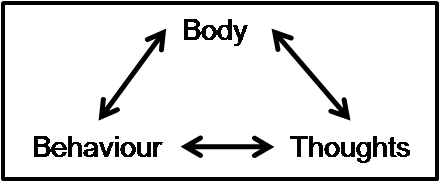 Anxiety ConditionsSometimes the effects of anxiety are experienced in a specific way and are recognised as a particular anxiety condition. The most common anxiety conditions are:Free floating or generalised anxietyPanic attacksPhobias including agoraphobia, social phobia, animal phobias and claustrophobiaObsessive-compulsive reactionsPost traumatic stress disorderPeople suffering from anxiety will often also experience feelings and symptoms of depression.Other leaflets, describing the above conditions, are available on moodcafé.Overcoming anxiety problemsYou can learn to manage your anxiety so that it stops being a problem. There are many ways that you can start to tackle anxiety.Books that can helpOvercoming Anxiety by H KennerleyOvercoming Loneliness and Making Friends by M CsotiOvercoming Panic by D SiloveOvercoming Panic, Anxiety & Phobias New Strategies to Free Yourself from Worry and Fear by C Goldman & S BabiorOvercoming Social Anxiety and Shyness by G ButlerThese books are also available through the fife book prescription scheme. More information is available at moodcafé - www.moodcafe.co.uk/books-that-can-help.aspxSelf-help leaflets/coursesLiving Life is a free telephone service that offers guided self-help. More information is available on the NHS 24 website - www.nhs24.com/UsefulResources/LivingLife There are leaflets that cover other types of anxiety disorders on moodcafé – www.moodcafe.co.uk.Some organisations offer self-help courses to help individuals to tackle their anxiety: Panic Attacks - www.panic-attacks.co.uk.RelaxationRelaxation can help relieve and prevent anxiety.Relaxation exercises are available to download on moodcafé -www.moodcafe.co.uk/download-relaxation-exercises.aspx.A free relaxation CD and booklet are available from Steps for Stress -www.stepsforstress.org.Organisations that can helpThere are lots of organisations out there that can help. Some have helplines that you can contact to have a chat about your anxiety.Anxiety UK - www.anxietyuk.org.uk, helpline – 08444 775 774 (Mon-Fri 9:30am-5:30pm) No more panic - www.nomorepanic.co.uk. Includes a forum where you can chat to people who are having similar problems.For more national helplines and organisations check our moodcafé -www.moodcafe.co.uk/national-helplines/national-helplines-and-groups-in-fife.aspx.How to access further helpIf you find your anxiety is getting worse, or think you might need further help with your anxiety problems, speak to your GP.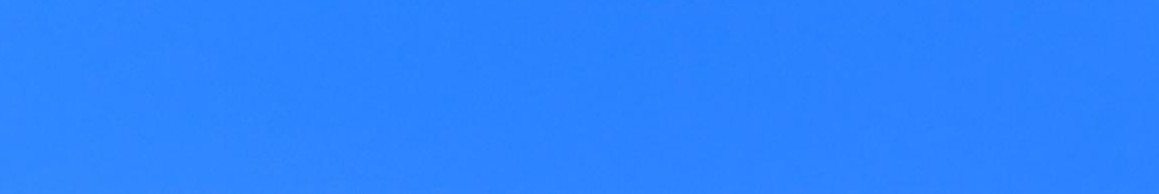 Visit moodcafe.co.ukfor more helpful resources